Beschreibung:Ins herrliche Morretal. Lange Anfahrt aber lohnende Strecke.Wenn es zeitlich klappt fahren wir hoch nach Steinbach und über Stürzenhart die super Abfahrt wieder ins Morretal runter.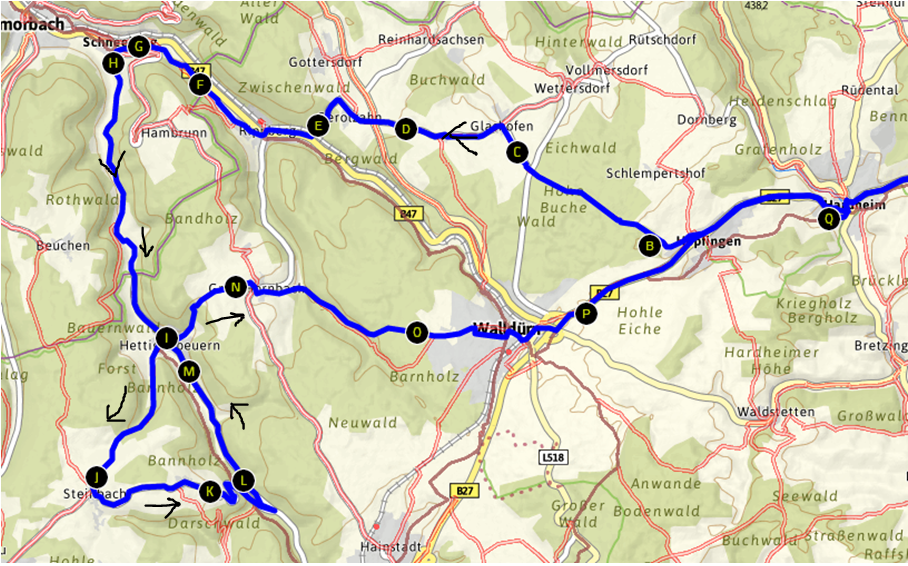 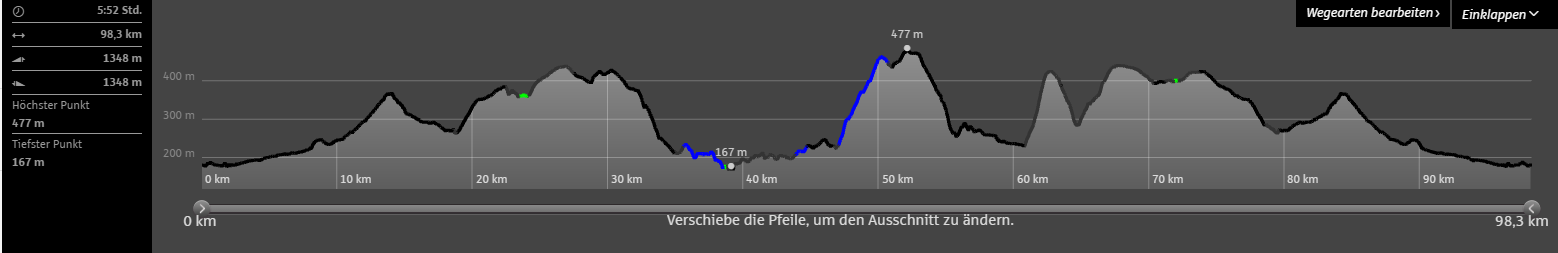 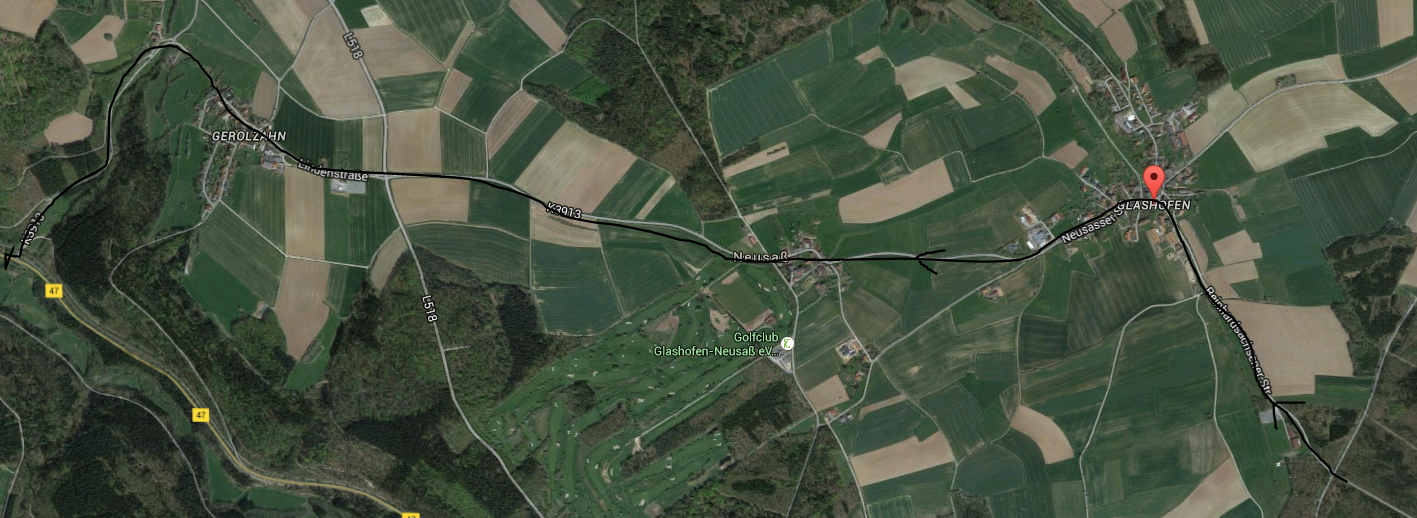 Abbildung 1: Verlauf von Höpfingen nach Rippberg.Dittigheim Radweg bisHöpfingenGlashofenNeusaßGerolzahnRippbergSchneebergHettingenbeueren,Steinbach,StürzenhartHettingenbeueren,Hornbacher SteigeHornbachWaldürnund Radweg heim.Dittigheim Radweg bisHöpfingenGlashofenNeusaßGerolzahnRippbergSchneebergHettingenbeueren,Steinbach,StürzenhartHettingenbeueren,Hornbacher SteigeHornbachWaldürnund Radweg heim.Dittigheim Radweg bisHöpfingenGlashofenNeusaßGerolzahnRippbergSchneebergHettingenbeueren,Steinbach,StürzenhartHettingenbeueren,Hornbacher SteigeHornbachWaldürnund Radweg heim.Dittigheim Radweg bisHöpfingenGlashofenNeusaßGerolzahnRippbergSchneebergHettingenbeueren,Steinbach,StürzenhartHettingenbeueren,Hornbacher SteigeHornbachWaldürnund Radweg heim.Dittigheim Radweg bisHöpfingenGlashofenNeusaßGerolzahnRippbergSchneebergHettingenbeueren,Steinbach,StürzenhartHettingenbeueren,Hornbacher SteigeHornbachWaldürnund Radweg heim.Dittigheim Radweg bisHöpfingenGlashofenNeusaßGerolzahnRippbergSchneebergHettingenbeueren,Steinbach,StürzenhartHettingenbeueren,Hornbacher SteigeHornbachWaldürnund Radweg heim.Dittigheim Radweg bisHöpfingenGlashofenNeusaßGerolzahnRippbergSchneebergHettingenbeueren,Steinbach,StürzenhartHettingenbeueren,Hornbacher SteigeHornbachWaldürnund Radweg heim.Dittigheim Radweg bisHöpfingenGlashofenNeusaßGerolzahnRippbergSchneebergHettingenbeueren,Steinbach,StürzenhartHettingenbeueren,Hornbacher SteigeHornbachWaldürnund Radweg heim.Dittigheim Radweg bisHöpfingenGlashofenNeusaßGerolzahnRippbergSchneebergHettingenbeueren,Steinbach,StürzenhartHettingenbeueren,Hornbacher SteigeHornbachWaldürnund Radweg heim.